NORTH ATLANTIC STATES REGIONAL COUNCIL OF CARPENTERSUnited Brotherhood of Carpenters and Joiners of America750 Dorchester Ave 
Boston, MA 02125-1132Joseph Byrne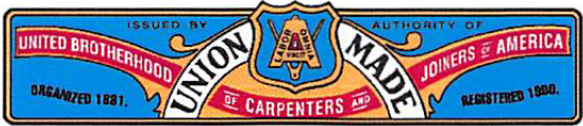 Executive Secretary – TreasurerTelephone (617) 268-3400April 13, 2022Lara Szent-Gyorgyi, MPADepartment of Public HealthDetermination of Need Program67 Forest StreetMarlborough, MA 01752Re:	Application No. MGB-20121612-HE DPH Staff Recommendation of Approval CommentDear Ms. Szent-Gyorgyi:On behalf of the North Atlantic States Regional Council of Carpenters (“NASRCC”), Ten Taxpayer Group, I write to reiterate our support of the Massachusetts General Hospital (“MGH”), Determination of Need (“DoN”) project and thank the DoN Program for its staff recommendation of approval. We are proud to convey our complete support of this project and to reiterate that we stand with MGH and its workforce in their efforts to improve healthcare in our region. On behalf of our union’s 30,000 members, we urge the Public Health Council to vote to approve the project.    We are proud to support this project because it will profoundly improve access to much needed health care services for our members and all the patients who come to MGH from around the region and the world. This project will also create more than 3,500 construction and permanent jobs for Boston area workers. In addition, the project has industry leading diversity goals that will create new opportunities for workers from underrepresented communities and woman to enter the construction trades. Finally, as part of this project, MGH will be contributing approximately $93,000,000 for local community health initiatives.  This once in a generation contribution combined with the MGH anchor strategy has the potential to significantly improve the lives of the people of the Boston area for generations to come.   In conclusion, we reiterate our complete support of this project and urge the Public Health Council to vote to adopt the staff recommendation of approval. Sincerely,<Signature on file>Joseph ByrneExecutive Secretary Treasurer